Immanuel Primary Soccer 2023 HOME GAME TIMESAddress – Saratoga Drive, Novar Gardens (School)Parking available in school grounds or Saratoga Drive near Early Learning Centre Coordinator Michael FouyaxisMob – 0410 536 240Email: mfouyaxis@immanuelps.sa.edu.auStart times are as follows for our home games. Please note the date that matches with your team.IMMANUEL MAP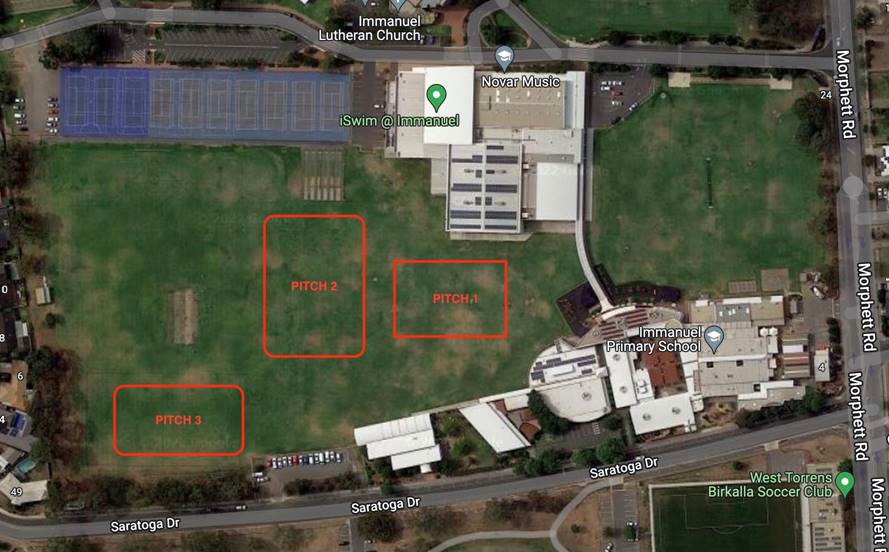 DateMatchTimePitch3rd JuneU/9 White Immanuel vs Glenelg9:00amPitch 1U/9 Green Immanuel vs Sunrise Christian Marion10:00amPitch 1U/8 White Immanuel vs Flagstaff Hill11:00amPitch 1U/10 White Immanuel vs Seaview Downs11:00amPitch 317th JuneU/8 White Immanuel vs Goodwood8amPitch 1U/9 Green Immanuel vs Forbes9amPitch 1U/9 White`Immanuel  vs Goodwood10amPitch 1U/10 WhiteImmanuel vs Bellevue Heights11amPitch 31st JulyU/8 White Immanuel vs St Joseph Kingswood8amPitch 1U/9 GreenImmanuel vs Glen Osmond9amPitch 1U/9 WhiteImmanuel  vs Mitcham10amPitch 1U/10 WhiteImmanuel vs Mitcham9amPitch 329th JulyU/9 White Immanuel vs Flagstaff Hill10amPitch 1U/9 Green Immanuel vs Sunrise Christian Fullarton11amPitch 15th AugustU/8 WhiteImmanuel vs Black Forest8:30amPitch 1U/9 GreenImmanuel vs Seacliff9:30amPitch 1U/9 White Immanuel vs Eden Hills10:30amPitch 1U/10 White Immanuel vs Black Forest10:30amPitch 319th AugustU/9 White Immanuel vs Mercedes8:30amPitch 1U/9 GreenImmanuel vs St John the Baptist9:30amPitch 1U/8 WhiteImmanuel vs Clapham10:30amPitch 1U/10 White Immanuel vs Edwardstown10:30amPitch 326th AugustU/8 WhiteImmanuel vs Flagstaff Hill10amPitch 1U/9 White Immanuel vs Warradale11amPitch 1U/10 White Immanuel vs Seaview Downs11amPitch 3